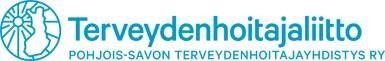 TOIMINTASUUNNITELMA VUODELLE 2017  Vuosi on Pohjois-Savon terveydenhoitajayhdistyksen 78. toimintavuosi.  Yhdistyksen toiminnan tavoitteena on turvata ja edistää terveydenhoitajan asemaa terveyden edistämisen asiantuntijana. Yhdistys järjestää jäsenilleen virkistäytymistä ja koulutusta, mikä auttaa ylläpitämään ammattitaitoa ja hyvinvointia.  HALLITUKSEN TOIMINTA  Yhdistyksen hallitus kokoontuu toimintavuoden aikana 4-6 kertaa.  Järjestelyissä hyödynnetään mahdollisuuksien mukaan yhteistyökumppaneiden tukea.  Pyydettäessä hallituksen jäsenet osallistuvat myös muihin terveydenhoitajien tilaisuuksiin Pohjois-Savon ja Kainuun alueella.  TALOUS  Yhdistyksen talous perustuu liitolta saatuun jäsenmaksupalautteeseen.   Yhdistyksen opiskelijatoimintaan saadaan myös tukea liitolta.  Yhdistyksen varoja käytetään yhdistyksen toiminnan toteuttamiseen.  Jäsenistölle suunnattuja tilaisuuksia järjestetään mahdollisuuksien mukaan yhdessä yhteistyökumppaneiden kanssa.   Hallitus esittää kulukorvauksiksi: Puheenjohtaja 300e, sihteeri 230e rahastonhoitaja 230e, tiedottaja 230e, opiskelijavastaava 180e, opiskelijayhdyshenkilö(t) 90e, toiminnantarkastaja(t) 60e. Jäsensihteerin tehtävät ovat vähentyneet ja tehtävät siirtyvät tiedottajalle. Jäsensihteerin palkkio siirtyy opiskelijatoimintaan.Matkakorvaus 0.41e/km.  Liitolta haetaan harkinnanvaraista avustusta yhdistyksen toimintaan, mikäli liiton antamat kriteerit täyttyvät.  JÄSENTOIMINTA  Yhdistyksen tavoitteena on, että yhdistyksen alueella olevista terveydenhoitajista ja terveydenhoitajaopiskelijoista yhdistykseen kuuluu suurin osa ja yhdistyksen jäsenmäärä kasvaa.  Yhdistys valitsee Pohjois-Savon terveydenhoitajayhdistyksen Vuoden 2017 terveydenhoitajan jäsenistön ehdotusten pohjalta.  Harjoitteluissa olevia opiskelijoita informoidaan  Terveydenhoitajaliiton toiminnasta ja aktivoidaan mukaan toimintaan.  Liittoon kuuluvat terveydenhoitajat informoivat liiton toiminnasta ja jäsenistöön kuulumisen eduista uusia kollegoita ja opiskelijoita. Tästä muistutamme jäseniämme jäsenkirjeissä, ja tarjoamme liiton materiaalia tilattavaksi sekä jäsenelle itselleen että ohjattavalle opiskelijalle tai uudelle kollegalle.  KOULUTUS JA VIRKISTYSTOIMINTA  Yhdistys maksaa jäsenilleen, joiden matkakustannuksia työnantaja ei maksa, matkan Terveydenhoitajapäiville 2017 Helsinki-Tukholma risteilylle Viking Line Mariellalla halvimman julkisen kulkuvälineen mukaan.  Yhdistys järjestää koulutus-/virkistystapahtuman jäsenille mahdollisuuksien mukaan jonkin toisen jäsenyhdistyksen kanssa.  Tapahtumaa suunniteltaessa huomioidaan syksyllä 2015 toteutetun jäsenkyselyn ehdotuksia. Hallituksen toimihenkilöt osallistuvat liiton järjestämille toimihenkilöpäiville liiton kutsun mukaisesti.  Yhdistyksellä on edustaja Akavan alueverkostossa Yhdistys järjestää joulun alla iltatapahtuman, jossa palkitaan myös Pohjois-Savon terveydenhoitajayhdistyksen Vuoden terveydenhoitaja 2017.  Toimintaa ohjataan maakuntiin, joissa paikallisten jäsenten on mahdollista anoa järjestämiinsä terveydenhoitajayhdistyksen jäsenille tarkoitettuihin tapahtumiin rahallista tukea yhdistykseltä. Anomukset osoitetaan yhdistyksen hallitukselle erillisellä lomakkeella, joka löytyy yhdistyksen nettisivuilta jatkossa.  OPISKELIJATOIMINTA  Opiskelijatoiminta linkitetään työelämään, eri sektoreiden terveydenhoitajaedustajat käyvät pyydettäessä kertomassa työstään opiskelijoille.   Opiskelijat kutsutaan mukaan yhdistyksen järjestämiin tapahtumiin.  Opiskelijoille järjestetään myös heille suunnattua toimintaa   Valmistuvat opiskelijat huomioidaan ja heille järjestetään tilaisuus, jossa yhdistys lahjoittaa valmistuville pienen lahjan.  Kahdelle (2) valmistuvalle terveydenhoitajalle luovutetaan stipendi a’  50 euroa, toinen Savonia amk:sta valmistuneelle ja toinen Kajaanin amk:sta valmistuneelle.  Hallituksen kokouksiin kutsutaan opiskelijayhdyshenkilöt.  Terveydenhoitajapäiville 2017 osallistuville opiskelijoille yhdistys maksaa puolet osallistumismaksusta LUOTTAMUSMIESTOIMINTA  Yhdistyksen tavoitteena on, että kaikissa työorganisaatioissa on koulutettu luottamusmies.  Luottamusmiehet osallistuvat liiton järjestämiin luottamusmieskoulutuksiin.  YHTEISTYÖ  	  Yhdistys tekee yhteistyötä muiden terveydenhoitajayhdistysten sekä muiden terveydenhuollon ammatillisten yhdistysten ja kolmannen sektorin toimijoiden kanssa tilanteiden ja resurssien mukaisesti.  Tavoitteena on lisätä erityisesti yhteistyötä kolmannen sektorin kanssa.   Terveydenhoitajaopiskelijoiden tapaamiset järjestetään yhteistyössä terveydenhoitajaopettajien kanssa.  VIESTINTÄ  	  Tiedottaja tai puheenjohtaja kirjoittaa jäsenkirjeen säännöllisesti (4-5x vuodessa). Jäsenkirje lähetetään sähköisesti sekä suoraan jäsenistölle että myös luottamusmiehille edelleen lähetettäväksi. Opiskelijoille jäsenkirje lähetetään sähköisesti opiskelijayhdyshenkilön välityksellä.  Jäsenkirje julkaistaan myös yhdistyksen nettisivuilla.   Tapahtumien yhteydessä tiedottaja/puheenjohtaja on yhteydessä paikalliseen mediaan. Lisätään terveydenhoitajatyön näkyvyyttä ja tunnettavuutta alueella ottamalla kantaa ajankohtaiseen hyvinvointiin liittyvään aiheeseen.  Yhdistyksellä on oma ryhmä Facebookissa, jota käytetään myös vapaamuotoisena viestintäkanavana jäsenistölle.  Valmistuneille postitetaan tiedotekirjeet yhdistyksen toiminnasta ja liittoon kuulumisen eduista. Yhdistys muistaa vuosittain 50 ja 60 vuotta täyttäviä jäseniään sekä yhteistyökumppaneitaan onnittelukortein.  STIPENDIT  Yhdistys jakaa viisi (5) stipendiä.  1 stipendi Pohjois-Savon terveydenhoitajayhdistyksen Vuoden terveydenhoitajalle a’ 100e  koulutusstipendi puolet koulutuksen kokonaishinnasta, kuitenkin korkeintaan 200e. Koulutusstipendillä halutaan tukea erityisesti terveydenhoitajan perustyötä tukevia koulutuksia, joita työnantaja ei kustanna. stipendiä valmistuville terveydenhoitajaopiskelijoille a’ 50e, toinen stipendeistä valmistuvalle terveydenhoitajalle Savonia ammattikorkeakoulusta ja toinen Kajaanin ammattikorkeakoulusta valmistuvalle.  1 osallistumisstipendiä Terveydenhoitajapäiville (v.2018) osallistumiseen. Yhdistys korvaa koko Terveydenhoitajapäivien osallistumismaksun, mikäli työnantaja ei osallistu osallistumismaksukustannuksiin. Osallistumisstipendin saaja ei ole oikeutettu saamaan yhdistykseltä matkakorvausta Terveydenhoitajapäiville osallistumisesta. Koulutusstipendit on haettava 15.11.2017 mennessä erillisellä lomakkeella, joka löytyy yhdistyksen nettisivuilta. Jos hakemuksia haettaviin stipendeihin ei tule määräaikaan mennessä, hallitus voi kohdentaa rahan muuhun toimintaan tai stipendiin.  